A DESCRIPTIVE STUDY ON TEACHER’S MOTIVATION STRATEGIES TOWARD THE STUDENTS LEARNING ENGLISH ATTITUDE TO THE FIFTH CLASS AT SDI WALISONGO BESUKI IN ACADEMIC YEAR 2010/2011THESISPresented to State Islamic College of Tulungagung in partial fulfillment of the requirements for the degree of Sarjana Pendidikan Islam in English Education Program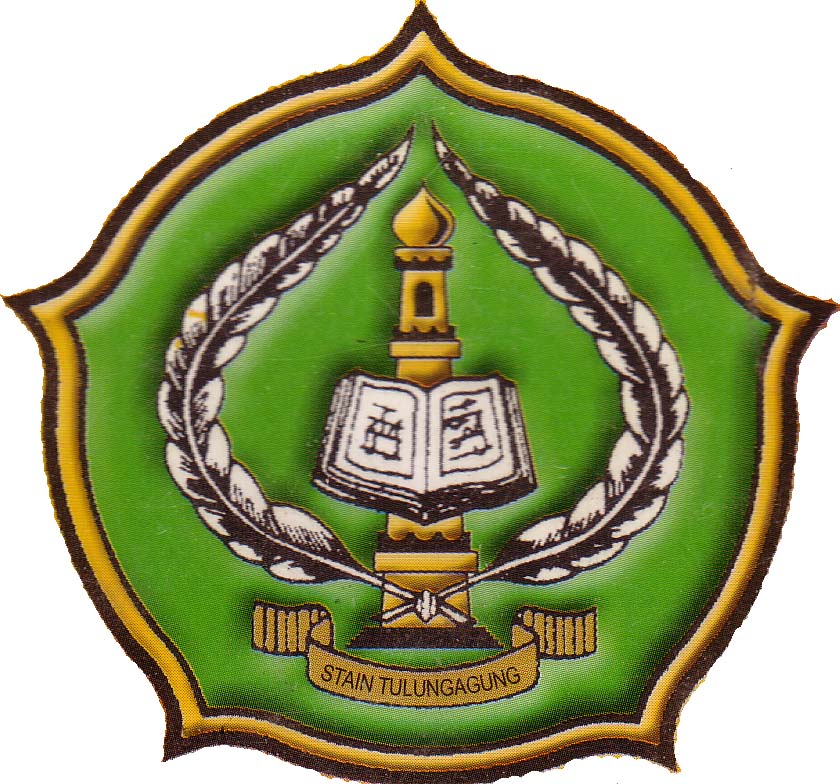 ByERNAWATINIM. 3213073009ENGLISH EDUCATION PROGRAMDEPARTMENT OF ISLAMIC EDUCATIONSTATE ISLAMIC COLLEGE (STAIN)TULUNGAGUNG2011A DESCRIPTIVE STUDY ON TEACHER’S MOTIVATION STRATEGIES TOWARD THE STUDENTS LEARNING ENGLISH ATTITUDE TO THE FIFTH CLASS AT SDI WALISONGO BESUKI IN ACADEMIC YEAR 2010/2011THESISPresented to State Islamic College of Tulungagung in partial fulfillment of the requirements for the degree of Sarjana Pendidikan Islam in English Education ProgramByERNAWATINIM. 3213073009ENGLISH EDUCATION PROGRAMDEPARTMENT OF ISLAMIC EDUCATIONSTATE ISLAMIC COLLEGE (STAIN)TULUNGAGUNG2011ADVISOR’S APPROVAL SHEETThis is to certify that the Sarjana's thesis of Ernawati Entitled “A Descriptive Study On Teacher’s Motivation Strategies toward the Students learning English attitude to The Fifth Class at SDI Walisongo Besuki Tulungagung in Academic Year 2010/ 2011” has been approved by the thesis advisor for further approval by the Board of Examiners.Tulungagung, August 19th 2011Advisors       NIP. 19760022222009012003                 NIP.  195303291983032002LEGITIMATION FROM THE BOARD OF THESIS EXAMINERSThis is to certify that the Sarjana thesis of Ernawati Entitled “ A Descriptive Study On Teacher’s Motivation Strategies toward the Student’s Learning English Attitude to The Fifth Class at SDI Walisongo Besuki Tulungagung in Academic Year 2010/ 2011” has been approved by the Board Examiners as the requirement for the degree of Sarjana Pendidikan Islam in English Education Program.Board of Thesis ExaminersMain Examiners,Dra. Hj. Dwi Imma. M.HumNIP.19620620 198903 2 002 Tulungagung, August 19th 2011Approved byThe Chief of STAIN TulungagungDr. Maftukhin, M.AgNIP. 196707172 00003 1 002MOTTOUse your thought because it’s the proof of the lifeA good fried is worth more than richesDEDICATIONShe dedicates this thesis to: Her beloved parents who always give her full love, attention, support and pray. Thanks for them affection and endless love.Her beloved young brother who gives her support.Her special friend who gives her support, love and pray. Thanks for his endless love.All of her families who always give support and pray. All of her lecture of STAIN Tulungagung who give her knowledge and guidance, thank for them sincerity.All of her friend (TBI A and old friend), thank for them support and guidance.Her almamater, English department program of STAIN TulungagungThank for everythingWithout them all, she is nothingABSTRACTErnawati, Registered Student. 3213073009. 2011. A Descriptive Study On Teacher’s Motivation Strategies toward the Student’s learning English attitude to The Fifth Class at SDI Walisongo Besuki Tulungagung in Academic Year 2010/ 2011. Thesis, English Education Program, State Islamic College (STAIN) of Tulungagung. Advisors: Dra. Hj. Retno Indayanti, M.Si and Dwi Astuti Wahyu Nurhayati . SS. M. Pd.Keywords: the teacher’s motivation strategies, the student’s attitudeThe education program consists of the teachers as a professional educator and the students as an object in education that wants to get knowledge. The teachers are person whose have big responsibility to educate the students become human resources. The teachers must have different method and way to educate the students in the classroom to reach successful on teaching learning process. The important aspect on teaching learning process is teacher’s motivation strategies. The teacher’s motivation strategies is important factor to motivate the students to be active, creative and become enthusiasm to reach good achievement on learning activity. The teacher strategies to motivate the students are the English teacher gives punishment, homework, exam and score for every activity to the students. The result of the teacher’s motivation strategies toward the students of fifth class is the student’s success on changing their attitude on learning English and give influence toward their English achievement. The students are people who want to learn to get benefit knowledge and good attitude from education program. Every student has different attitude from other. To solve the problem of the student’s attitude, the teacher must have any good way to teach them in the classroom.The formulation of the research problem was: 1) What are the English teacher’s strategies to motivate the students on teaching learning process? 2) What is the student’s attitude on learning English?3) How are the influences of the teacher’s motivation strategies toward the students learning English attitude to the fifth class at SDI Walisongo? This research focuses on describing the teacher’s motivation strategies toward the student’s learning English attitude of fifth class. The purposes of this research are: 1) To know the English teacher strategies to motivate the students on teaching learning process. 2) To know the student’s attitude on learning English. 3) To know the influences of the teacher’s motivation strategies toward the students learning English attitude to the fifth class at SDI Walisongo.Research method: 1) The research design in this research is descriptive design with qualitative approach. 2) The data sources of this research are taken from the primary and secondary data. 3) The research instrument of this research use some techniques are interview, documentation, and observation. 4) The data analysis is analyzed without using statistic technique. The researcher descriptively analyses the data from observation, documentation, and interview. The researcher analyses the teacher’s motivation strategies and the students learning English attitude.The result shows that the teacher’s motivation strategies gives big contribution to influence the students on teaching learning process, especially on changing the student’s attitude on learning English. The results are: the students attitude and character of the fifth class are changes (usually some the students like to draw picture and do not give attention during teaching learning process, now the students give attention to learn English), the teacher’s motivation strategies also make the students active and enthusiasm to learn English, all of the students of the fifth class get satisfying score above KKM (70).  ABSTRAKErnawati. Nomor Induk Mahasiswa. 3213073009. 2011. A Descriptive Study On Teacher’s Motivation Strategies toward the Student’s learning English attitude to The Fifth Class at SDI Walisongo Besuki Tulungagung in Academic Year 2010/ 2011. Skripsi, Tadris Bahasa Inggris, Sekolah Tinggi Agama Islam Negeri (STAIN) Tulungagung. Pembimbing: Dra. Hj. Retno Indayanti, M.Si and Dwi Astuti Wahyu Nurhayati. SS. M. Pd.Kata Kunci: strategi guru dalam memotivasi, tingkah laku siswaPendidikan terdiri dari guru sebagai tenaga pemgajar dan murid sebagai objek dalam pembelajaran yang bertujuan untuk belajar guna mendapatkan pengetahuan. Murid adalah orang atau anak yang ingin belajar untuk mendapatkan sesuatu pengetahuan yang baru dalam kehidupan dan mempunyai tingkahlaku yang baik sesuai dengan program pendidikan. Setiap murid mempunyai perbedaan karakter dan sifat. Untuk mengatasi beberapa perbedaan karakter dalam diri anak, seorang guru harus memepunyai cara-cara yang baik untuk mengajar mereka didalam kelas. Guru adalah orang yang bertanggung jawab untuk mendidik muridnya menjadi manusia yang bermanfaat dan memilki pengetahuan yang tinggi dan juga untuk mencapai  kesuksesan dalam program pendidikan. Didalam mengajar murid-muridnya, seorang guru harus menyiapkan segala kebutuhan yang diperlukan selama mengajar. Karena murid-murid memeiliki perbedaan sifat, maka seorang guru harus mampu untuk menciptakan suasana belajar yang menyenangkan dan menggunakan metode pengajaran yang membuat siswanya active. Aspek terpenting dalam proses belajar mengajar adalah guru sebagai motivator dari luar bagi siswa. Motivasi yang dimiliki guru merupakan factor yang mampu untuk mendorong murid-murid menjadi actif, kreatif, bersemangat dan mendapatkan prestasi belajar yang memuaskan. Strategi yang dilakukan guru untuk memotivasi muridnya antara lain: guru (guru bahasa Inggris) memberikan hukuman, pekerjakan rumah (PR), ulangan dan nilai untuk setiap kegiatan yang dilakukan oleh para murid. Hasil yang diperoleh menunjukan bahwa murid-murid kelas lima (V) telah sukses untuk mengubah tingkah laku merka dalam belajar bahasa inggris. Murid adalah orang atau anak yang ingin belajar untuk mendapatkan sesuatu pengetahuan yang baru dalam kehidupan dan mempunyai tingkahlaku yang baik sesuai dengan program pendidikan. Setiap murid mempunyai perbedaan karakter dan sifat. Untuk mengatasi beberapa perbedaan karakter dalam diri anak, seorang guru harus mempunyai cara-cara yang baik untuk mengajar mereka didalam kelas.Rumusan masalah dalam penelitian ini adalah: 1) apa saja strategi yang dilakukan guru untuk memotivasi muridnya? 2) bagaimana tingkah laku anak dalam belajar bahasa inggris? 3) bagaimana pengaruh dari strategi yang dilakukan guru dalam memotivasi siswa terhadap tingkah laku dalam bahasa inggris?. Penelitian ini di fokuskan untuk menjelaskan dan mendiskripsikan tentang sejauh manakah pengaruh strategi yang dilakukan guru terhadap murid kelas lima dalam pelajaran bahasa Inggris.Tujuan dari penelitian ini adalah: 1) untuk mengetahui strategi yang dilakukan guru untuk memotivasi muridnya. 2) untuk mengetahui tingkah laku anak dalam belajar bahasa inggris 3) untuk mengetahui seberapa besar pengaruh dari motivasi guru terhadap tingkah laku anak dalam belajar bahasa Inggris.Metode penelitian: 1) Desain penelitian yang digunakan dalam penelitian ini adalah deskriptif dengan pendekatan kualitatif. 2) Sumber data diambil dari data utama dan data pendukung. 3) Instrument yang digunakan adalah wawancara, observasi dan dokumentasi. 4) Dalam menganalisis data, peneliti tidak menggunakan analisis statistik. Peneliti hanya menguraikan dan menjelaskan data yang diperoleh dari lapangan. Hal-hal yang dianalisis adalah bagaimana bagaimana strategi guru untuk memotivasi murid serta pengaruh dari motivasi guru terhadap terhadap tingkah laku anak dalam belajar bahasa Inggris sampai peneliti mendapatkan kesimpulan yang jelas.Hasil penelitian dilapangan menunjukan bahwa motivasi guru mempunyai peranan yang penting dan wajib dimiliki oleh setiap guru dalam proses belajar mengajar dikelas. Hasil dari penelitian ini adalah: motivasi guru mampu untuk mengubah tingkah laku anak (mula-mula ada beberapa anak yang suka untuk menggambar dan tidak memperhatikan guru dalm menerangkan pelajaran, sekarang tingkah laku anak terseut berubah. Mereka memberikan perhatianya untuk belajar bahasa Inggris), motivasi guru mampu membuat siswa lebih aktif dan tertarik untuk belajar bahasa Inggris, sehingga anak-anak mampu untuk mendapatkan nilai diatas KKM (70). ACKNOWLEDGMENTIn the name of Allah SWT, the beneficent and merciful praise belongs to Allah SWT, she would like to express the deepest gratitude to Allah SWT for the merciful and grace who has blessed me the strength and health so that she can do best in finishing this thesis entitled “A Descriptive Study On Teacher’s Motivation Strategies toward the Student’s Learning English Attitude to The Fifth Class at SDI Walisongo Besuki Tulungagung in Academic Year 2010/ 2011”. Sholawat and regard are always delivered to our prophet Muhammad SAW, who has been a good profile in the over all of our life and whom she do hopes his intercession.She would like to express her genuine thanks to:Dr. Maftukhin, M.Ag., the chief of STAIN Tulungagung for his permission to write this thesis.Arina Shofiya, M.Pd., the Head of English Education Program who has given her some information so she can accomplish this thesis.Dra. Hj. Retno Indayanti, M.Si is her thesis advisor, for her invaluable guidance, suggestion, and feedback during the completion of this thesis.Dwi Astuti Wahyuni Nurhayati SS. M. Pd is her thesis advisor, for her patient in invaluable guidance and suggestion during the completion of this thesis.Nur Jaenuri S.Ag, the Head master of SDI Walisongo Besuki Tulungagung who has given her permission to conduct a research at that school. Anik Mumparidah, S.Pd as an English teacher of the fifth class of SDI Walisongo Besuki Tulungagung, for the cooperation as the informant of this research.The fifth class the students of SDI Walisongo Besuki Tulungagung in academic year 2010/2011 for the cooperation the sample of this research.All of her best friends Eva, Evi, Neng Ana, Indah, Rifa, Rina, Awang and others whom are the writer can not mention, thank you for the unforgettable moments during four years.Her special friend Kukuk Luntur. W, thank you for his support.Her special family mother, father, brother and other families, thank you for their endless pray, love, support and patience.Finally, she true realizes that this thesis is far from being perfect, so the constructive criticism and suggestions from the readers are expected. Hopefully it will be useful for the readers, especially for the lectures, the teachers and the students of English Education Program of STAIN Tulungagung.Tulungagung, August 19th 2011The Writer,TABLE OF CONTENTCover		iApproval		iiLegitimation from Board of Examiners		iiiMotto		ivDedication		vDeclaration of Authorship		viAbstract		viiAcknowledgement 		xi	Table of Content		xiiiList of Tables		xviList of Appendices		xviiList of Figures		xviiiCHAPTER I INTRODUCTIONBackground of the Research		1Problems of the Research		8Purposes of the Research		8Significance of the Research		8Scope and Limitation of the Research		9Definition of Key Term		10CHAPTER II REVIEW OF RELATED LITERATUREThe Nature of Motivation		14Definition of Motivation		14Functions of Motivation		17Kinds of  Motivation		20Sources of  Motivation		22The Teacher’s Motivation Strategies		28The Nature of Learning		36The Students Attitude of Fifth Class		37CHAPTER III RESEARCH METHODOLOGYResearch Design		40Data and Data Source		41Data		41Data Source		42Technique of Collecting Data		44Technique of Data Analysis		47CHAPTER IV RESEARCH FINDINGOverview		49The background of SDI Walisongo		49The Location of SDI Walisongo		50The Vision and Mission of  SDI Walisongo		50The Structure Organization of SDI Walisongo		51The Teachers and Workers of SDI Walisongo		52The Students Condition of SDI Walisongo		52The Equipment On Teaching English		53Data Presentation		53The teacher’s strategies to motivate the students		53Teaching learning process in the classroom		57The student’s attitude of the fifth class		58Result of the interview with the English teacher		59The result of documentation		61CHAPTER V DISCUSSIONThe English Teacher’s Motivation Strategies		66The Teaching Learning Process		67The Students  Attitude on Learning English		69The result of English Teacher’s Motivation Strategies Toward The Students Learning English Attitude		69CHAPTER VI CONCLUSION AND SUGGESTIONConclusion		72Suggestion		73REFERENCESLIST OF TABLES  Table									PageThe teachers and worker of SDI Walisongo	52The students condition of SDI Walisongo	53The students English score 	70LIST OF APPENDICESAppendices 	The students data of the fifth class	The interview transcript to the English teacher	The documentation	Curriculum vitae	Kartu bimbingan	Surat keterangan penelitian	Certificate of authorshipLIST OF FIGURESFigures 	The English teacher explanation	The English teacher around in the classroom	The students activities in the classroom	The students attitude on learning English DECLARATION OF AUTHORSHIPName				: Ernawati Place, date of birthday		: Tulungagung, 02 Maret 1989Address		: Tanggul Turus, Besuki, TulungagungRegistered number		: 3213073009Program			: English Education ProgramDepartment 		  	: STAIN TulungagungSemester		  	: VIII	State that thesis entitled “A Descriptive Study On Teacher’s Motivation Strategies toward the Student’s learning English attitude to The Fifth Class at SDI Walisongo Besuki Tulungagung in Academic Year 2010/ 2011” is truly my original work that written as the requirement for the degree of Sarjana Pendidikan Islam in English Education Program of State College of Tulungagung . It does not uncooperative any materials previously written or published by another person, except those indicate in quotations and bibliography. One this fact, I am only person who take responsible for the thesis if there is any objections or claim for other. Dwi Astuti. W. N. SS. M. Pd,Dra. Hj. Retno Indayanti, M.SiChair,Sukarsono, M.PdNIP.19710514 200501 1 002Secretary, Dwi Astuti. W. N. SS. M. Pd NIP. 19760222 200901 2 003